Classification des rochesExp. 2.9Poste 1SciencesPrésenté à :Daniel BlaisPar :Denis ProulxMSI 2ÉSV2019/10/31HALLOWEEN!!!Observation : Si on a un iPod, on va parler de classification des roches (ou de musique).But : Identifier parmi quelques roches des roches sédimentaires.Interrogation : Lesquels parmi ces roches sont sédimentaires?Hypothèse : Je suppose que les roches sédimentaires sont l’inconnu #53, l’inconnu #71, l’inconnu #73  et l’inconnu #84.Matériel : iPod, Inconnus #51, l’inconnu #53, l’inconnu #55, l’inconnu #71, l’inconnu #73, l’inconnu #77,  l’inconnu #83, l’inconnu #84 et l’inconnu #85.                     Manipulation : On utilise l’iPod pour observer les inconnus.Résultats : Analyse : D’après mes résultats, les roches #71, #73 et #77 sont sédimentaires.Conclusion : Mon hypothèse était donc fausse.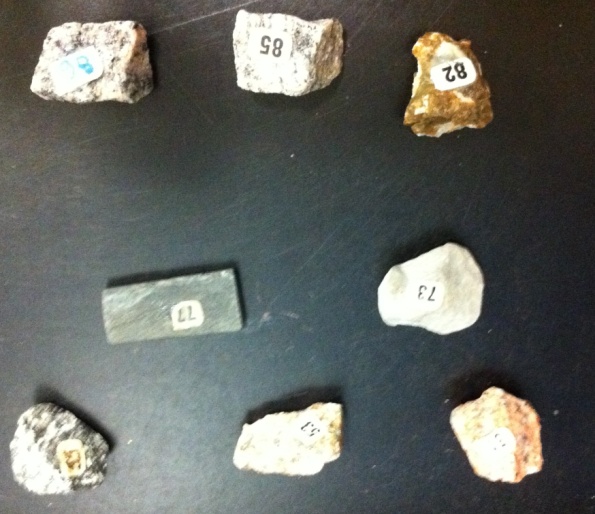 Roches :#51#53#55#71#73#77#83#84#85